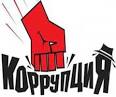 Уважаемые родители (законные представители)!  	Если у Вас имеются материалы, подтверждающие нарушение требований сотрудников МБДОУ № 39 к служебному поведению или наличие у него личной заинтересованности, которая приводит или может привести к конфликту интересов, просим сообщать об этом по телефону горячей линии «Профилактика коррупционных и иных правонарушений»:(861)35-5-24-60 
контактное лицо: Поляков Юрий Анатольевичили по электронной почте:  eopustlab@yandex.ru   Информация также может быть представлена    в   письменном   виде  и должна содержать следующие сведения:фамилия, имя, отчество и замещаемая должность сотрудника детского сада; описание нарушения требований к служебному поведению сотрудника детского сада или признаков личной заинтересованности, которая приводит или может привести к конфликту интересов.
   *Анонимные обращения о коррупционных действиях гражданских служащих, а также сообщения о преступлениях и административных правонарушениях не рассматриваются. 
   **Лица, виновные в распространении заведомо ложных сведений, порочащих честь и достоинство государственного гражданского служащего или подрывающих его репутацию, несут уголовную ответственность в соответствии с действующим законодательством. 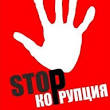 ВЗЯТКА ИЛИ ПОДКУП ЧЕРЕЗ ПОСРЕДНИКАВзятка нередко дается и берется через посредников.  Уголовным кодексом  Российской Федерации посредники рассматриваются как пособники преступления. Коммерческий подкуп тоже может осуществляться через посредников. Ими могут оказаться подчиненные сотрудники, партнеры по бизнесу, специально нанятые лица и т.п., которые также рассматриваются Уголовным кодексом как пособники преступления.Гражданин, давший взятку или совершивший коммерческий подкуп, может быть освобожден от ответственности, если: установлен факт вымогательства;гражданин добровольно сообщи в правоохранительные органы о содеянном.Заявление о даче взятке или о коммерческом подкупе не может быть признано добровольным, если правоохранительным органам стало известно об этом из других источников.Заведомо ложный донос о вымогательстве взятки или о коммерческом подкупе рассматривается Уголовным кодексом Российской Федерации как преступление и наказывается лишением свободы на срок до 6 лет (статья 306)Вымогатальство взятки может осуществляться как в виде прямого требования, так и косвенным образом.